                                                                                                                                                                                    проект       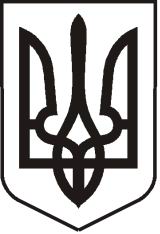 УКРАЇНАЛУГАНСЬКА  ОБЛАСТЬПОПАСНЯНСЬКИЙ  РАЙОН
ПОПАСНЯНСЬКА  МІСЬКА  РАДАШОСТОГО   СКЛИКАННЯ СОТА СЕСІЯРIШЕННЯ14 листопада 2018 року                     м. Попасна	              	       № 100/Про внесення змін до міського бюджету на 2018 рік (зі змінами)   Згідно з п.4 ст.14, п.1 ст.72, п.8 ст.78, ст.23 Бюджетного Кодексу України, п.23 ч.1 ст.26 Закону України «Про місцеве самоврядування в Україні», відповідно до рішення міської ради  від 22.12.2017 №  91/2 «Про міський бюджет на 2018 рік», відповідно до розпоряджень голови  районної державної  адміністрації - керівника Попаснянської військово-цивільної адміністрації від 05.10.2018 №1697, від 07.11.2018 №1990 «Про внесення змін до розпорядження голови  районної державної  адміністрації - керівника Попаснянської військово-цивільної адміністрації від 21.12.2017р. №715 «Про районний бюджет на 2018 рік», Попаснянська міська рада   ВИРІШИЛА :      Затвердити рішення виконавчого комітету міської ради від 19 жовтня 2018 року №73 «Про внесення змін до міського бюджету (зі змінами).Внести зміни до  міського бюджету на 2018 рік  згідно  з додатком 1 (додається).Внести зміни до переліку об'єктів, видатки на які у 2018 році будуть проводитися за рахунок коштів бюджету розвитку, згідно з додатком 2 (додається).Уточнити джерела фінансування міського бюджету за рахунок передачі коштів із загального до спеціального фонду згідно  з додатком 3 (додається).Контроль за виконанням  даного рішення покласти на постійну комісію з питань бюджету, фінансів,  соціально-економічного розвитку,  комунальної власності та регуляторної політики.      Міський голова                                                                Ю.І.Онищенко Підготувала: Омельченко, 2-17-37